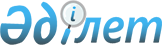 О признании утратившими силу некоторых решений Кокпектинского районного маслихатаРешение Кокпектинского районного маслихата области Абай от 11 октября 2023 года № 7-6/1. Зарегистрировано Департаментом юстиции области Абай 20 октября 2023 года № 133-18
      В соответствии с пунктом 2 статьи 27 Закона Республики Казахстан "О правовых актах", Кокпектинский районный маслихат РЕШИЛ:
      1. Признать утратившими силу некоторые решения Кокпектинского районного маслихата согласно приложению к настоящему решению.
      2. Настоящее решение вводится в действие по истечении десяти календарных дней после дня его первого официального опубликования. Перечень утративших силу некоторых решений Кокпектинского районного маслихата
      1. Решение Кокпектинского районного маслихата "Об утверждении границ оценочных зон и поправочных коэффициентов к базовым ставкам земельного налога по Кокпектинскому району" от 20 июня 2018 года № 23-6/4 (зарегистрировано в Реестре государственной регистрации нормативных правовых актов под № 5-15-117).
      2. Решение Кокпектинского районного маслихата "Об утверждении проекта (схемы) зонирования земель населенных пунктов Кокпектинского района" от 20 июня 2018 года № 23-6/3 (зарегистрировано в Реестре государственной регистрации нормативных правовых актов под № 5-15-116).
      3. Решение Кокпектинского районного маслихата "О повышении базовых ставок земельного налога на не используемые в соответствии с земельным законодательством Республики Казахстан земли сельскохозяйственного назначения Кокпектинского района" от 20 июня 2018 года № 23-6/5 (зарегистрировано в Реестре государственной регистрации нормативных правовых актов под № 5-15-119).
					© 2012. РГП на ПХВ «Институт законодательства и правовой информации Республики Казахстан» Министерства юстиции Республики Казахстан
				
      Председатель Кокпектинского районного маслихата

Т. Сарманов
Приложение к решению
Кокпектинского районного
маслихата
от 11 октября 2023 года
№ 7-6/1